Ouverture de la réunion et allocutions de bienvenueAdoption de l'ordre du jourPrésentation des contributions reçuesExamen des contributions et accord sur la proposition à soumettre au GCDT-20/3Divers_______________Groupe de travail du GCDT sur les activités préparatoires en vue de la CMDT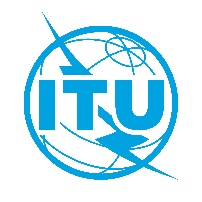 20 octobre 2020, virtuelleGroupe de travail du GCDT sur les activités préparatoires en vue de la CMDT20 octobre 2020, virtuelleGroupe de travail du GCDT sur les activités préparatoires en vue de la CMDT20 octobre 2020, virtuelleDocument TDAG-WG-Prep/20-F5 octobre 2020Original: anglaisOrigine:Directrice du Bureau de développement des télécommunicationsDirectrice du Bureau de développement des télécommunicationsTitre:Projet d’ordre du jourProjet d’ordre du jour